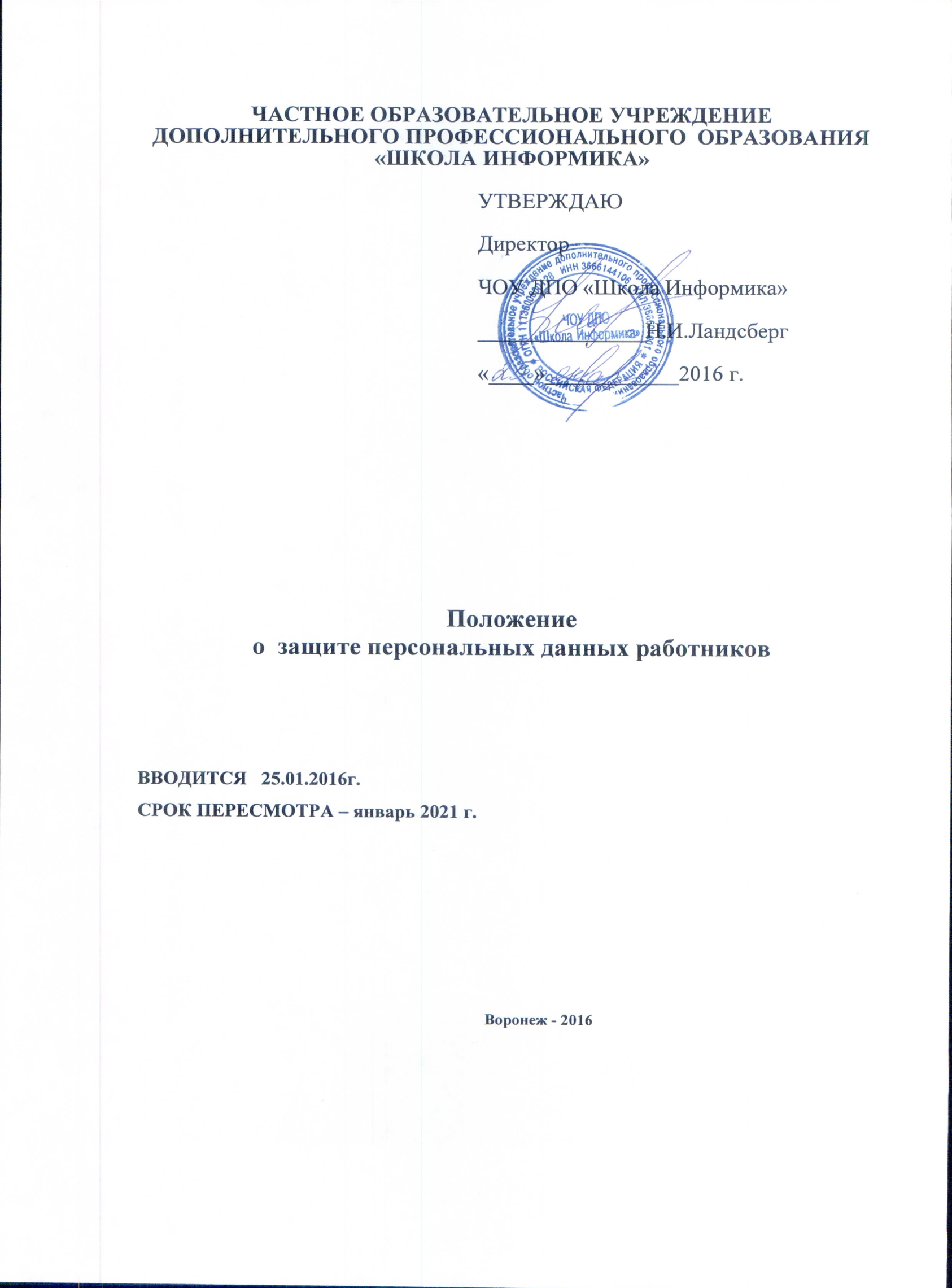 ПОЛОЖЕНИЕОБ ОБЩЕМ СОБРАНИИ РАБОТНИКОВ
ЧОУ ДПО «ШКОЛА ИНФОРМИКА» Воронеж
2016СОДЕРЖАНИЕОбласть применения	3Нормативные ссылки	3Общие положения и задачи Общего собрания	3Компетенция Общего собрания работников	4Организация деятельности Общего собрания	5Заключительные положения	5Лист регистрации изменений	6ОБЛАСТЬ ПРИМЕНЕНИЯ1.1 .Настоящее положение об общем собрании работников регламентирует деятельность Общего собрание работников ЧОУ ДПО «Школа Информика» (далее - Организация), являющегося одним из коллегиальных органов управления.Требования данного Положения обязательны для применения всех работников Организации.Положение относится к документации, обеспечивающей регламентацию деятельности ЧОУ ДПО «Школа Информика».НОРМАТИВНЫЕ ССЫЛКИНастоящее Положение разработано в соответствии сКонституцией Российской Федерации;Трудовым Кодексом РФ;Федеральным Законом от 29 декабря 2012 года №273-Ф3 «Об образовании в Российской Федерации»;иными действующими нормативными документами Российской Федерации в сфере образования;Уставом ЧОУ ДПО «Школа Информика».ОБЩИЕ ПОЛОЖЕНИЯ И ЗАДАЧИ ОБЩЕГО СОБРАНИЯ3.1.Общее собрание работников Организации (далее - Общее собрание работников) состоит из работников Организации. Работник считается принятым в состав Общего собрания работников с момента подписания трудового договора с Организацией. В случае увольнения из Организации работник выбывает из состава Общего собрания.Общее собрание работников собирается по мере необходимости, но не реже одного раза в год. Общее собрание работников может быть созвано по инициативе работников, Учредителя  или Директора Организации. Решение о созыве Общего собрания работников должны быть ознакомлены все работники Организации.Для ведения Общего собрания работников избираются председатель и секретарь. Решение Общего собрания работников по всем рассматриваемым вопросам принимается открытым голосованием простым большинством голосов. Собрание считается правомочным, если в заседании участвовало более чем две трети работников Организации. Решения Общего собрания оформляются протоколом. Срок полномочий Общего собрания работников – 3 года.КОМПЕТЕНЦИЯ ОБЩЕГО СОБРАНИЯ РАБОТНИКОВ4.1. В компетенцию Общего собрания входит:рассмотрение и согласование локальных нормативных актов Организации, затрагивающих права и обязанности работников;рассмотрение, обсуждение и рекомендации по вопросам материально- технического обеспечения и оснащения образовательного процесса;рассмотрение, обсуждение вопросов состояния трудовой дисциплины в Организации, фактов нарушения трудовой дисциплины работниками Организации, выработка мероприятий по ее укреплению;-рассмотрение вопросов охраны и безопасности условий труда работников, охраны жизни и здоровья обучающихся;рассмотрение вопросов, выносимых на обсуждение Учредителем  организации, Директором или Педагогическим советом;внесение на рассмотрение Директору или Учредителю предложений по совершенствованию работы Организациирекомендация к поощрению (награждению) работников Организации;иные вопросы, предусмотренные действующим законодательством Российской Федерации.ОРГАНИЗАЦИЯ ДЕЯТЕЛЬНОСТИ ОБЩЕГО СОБРАНИЯВ состав Общего собрания входят все работники ЧОУ ДПО «Школа Информика».На заседание Общего собрания могут быть приглашены представители Учредителя, общественных организаций, органов муниципального и государственного управления. Лица, приглашенные на собрание, пользуются правом совещательного голоса, могут вносить предложения и заявления, участвовать в обсуждении вопросов, находящихся в их компетенции.Руководство Общим собранием осуществляет Председатель Совета трудового коллектива, которым является директор Организации. Ведение протоколов Общего собрания осуществляется секретарем. Председатель и секретарь выполняют свои обязанности на общественных началах.Вопросы для обсуждения на Общем собрании работников вносятся Учредителем Организации, Директором, Педагогическим советом и членами Общего собрания работников. С учетом внесенных предложений формируется повестка заседания Общего собрания.Общее собрание работников не вправе рассматривать и принимать решения по вопросам, не отнесенным к его компетенции настоящим Уставом или действующим законодательством Российской Федерации.ЗАКЛЮЧИТЕЛЬНЫЕ ПОЛОЖЕНИЯРешение об изменении, дополнении или отмене данного Положения принимает директор ЧОУ ДПО «Школа Информика» в установленном порядке. Изменения отражаются в Листе регистрации изменений.Лист регистрации измененийПоложения об Общем собрании работников ЧОУ ДПО «Школа Информика»,
утвержденного «____» ____________ 2016г.№измененияНомер листаНомер листаНомер листаДатавнесенияизмененияДатавведенияизмененияВсего Листов в докумПодписьОтветственного завнесениеизменений№измененияизмененногоновогоизъятогоДатавнесенияизмененияДатавведенияизмененияВсего Листов в докумПодписьОтветственного завнесениеизменений1234